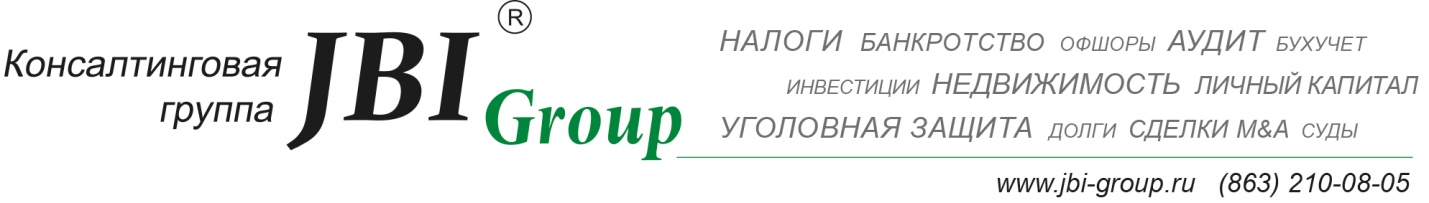 13.11.2020